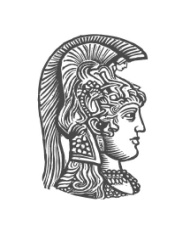 ΕΘΝΙΚΟ ΚΑΙ ΚΑΠΟΔΙΣΤΡΙΑΚΟ ΠΑΝΕΠΙΣΤΗΜΙΟ ΑΘΗΝΩΝΝΟΜΙΚΗ ΣΧΟΛΗΤΜΗΜΑ ΝΟΜΙΚΗΣΠΜΣ ΔΙΕΘΝΩΝ ΣΠΟΥΔΩΝ ΜΑΘΗΜΑ: ΔΙΚΑΙΟ ΔΙΕΘΝΩΝ ΣΥΝΑΛΛΑΓΩΝΘΕΜΑΤΙΚΗ: ΚΑΝΟΝΙΣΜΟΣ 650/2012 ΚΑΘΗΓΗΤΗΣ ΧΑΡΑΛΑΜΠΟΣ Π. ΠΑΜΠΟΥΚΗΣ ΣΥΓΚΕΝΤΡΩΤΙΚΗ ΒΑΘΜΟΛΟΓΙΑΚαθηγητής Χαράλαμπος Π. Παμπούκης Ονοματεπώνυμο φοιτητήΒαθμολογία ΕξεταστικήςΣυμμετοχή στο μάθημα[Προφορικές Παρουσιάσεις & καθημερινή παρουσία]Τελική ΒαθμολογίαΑνδριόπουλος Δημήτριος          910        10Γαζή Θεοδώρα 798Γαζή Μαρία	798Δημονίτσα Ελένη788Δουβαρά Φωτεινή-Ιωάννα888Δουδωνή Άρτεμις587Ζάχου Χριστίνα- Καρολίνα999Κάγιου Ελένη899Καράμπελα Δήμητρα10            9         10Κεφαλάς Γεώργιος 798Μουντάκης Δημήτριος          86         7Μπεγλίτη Αριάδνη677Μπράχος Άγγελος10910Οικονόμου Αθηνά10910Παπαδάκη Δήμητρα 798Πολύδωρα Κωνσταντίνα777Σπυροπούλου Αντιγόνη-Μαρία10910Τραγουστή Αικατερίνη-Αδαμαντία899Φλωρίδης Κωνσταντίνος899Χρονάκη Μαρία10910